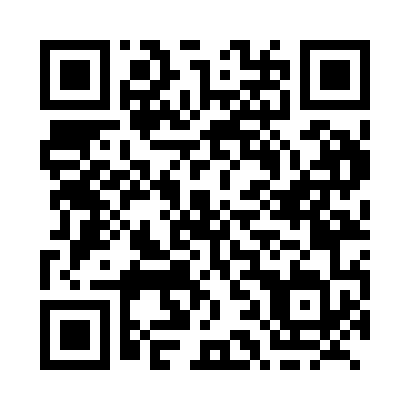 Prayer times for Crowchild, Alberta, CanadaMon 1 Jul 2024 - Wed 31 Jul 2024High Latitude Method: Angle Based RulePrayer Calculation Method: Islamic Society of North AmericaAsar Calculation Method: HanafiPrayer times provided by https://www.salahtimes.comDateDayFajrSunriseDhuhrAsrMaghribIsha1Mon3:345:281:417:169:5411:472Tue3:355:281:417:169:5411:473Wed3:355:291:417:159:5311:474Thu3:365:301:427:159:5311:475Fri3:365:311:427:159:5211:476Sat3:375:321:427:159:5211:477Sun3:375:331:427:159:5111:468Mon3:385:331:427:149:5011:469Tue3:385:341:427:149:5011:4610Wed3:395:351:427:149:4911:4611Thu3:395:371:437:139:4811:4512Fri3:405:381:437:139:4711:4513Sat3:415:391:437:139:4611:4414Sun3:415:401:437:129:4511:4415Mon3:425:411:437:129:4411:4416Tue3:435:421:437:119:4311:4317Wed3:435:431:437:119:4211:4318Thu3:445:451:437:109:4111:4219Fri3:445:461:437:099:4011:4220Sat3:455:471:437:099:3911:4121Sun3:465:491:437:089:3811:4022Mon3:465:501:437:079:3611:4023Tue3:475:511:437:079:3511:3924Wed3:485:531:437:069:3411:3825Thu3:495:541:437:059:3211:3826Fri3:495:551:437:049:3111:3727Sat3:505:571:437:039:3011:3628Sun3:515:581:437:029:2811:3629Mon3:526:001:437:029:2711:3330Tue3:556:011:437:019:2511:3131Wed3:576:021:437:009:2311:28